Российская ФедерацияМинистерство образования Саратовской областиГосударственное бюджетное общеобразовательное учреждение Саратовской области «Школа для обучающихся по адаптированным образовательным программам № 1 г.Саратова»Методическая разработкаМастер-класс «Прихватка»учитель трудового обученияПаксянова Е.К.г.Саратов2020г.Цель занятия: Познакомить детей с технологией изготовления прихваток.Задачи: Обучать приемам работы с текстильными материалами.Изготовить прихватку.Оборудование и материалы:поплин;булавки;ножницы;швейная машина;утюг;гладильная доска.Наглядные пособия:Готовое изделие.Ход занятия.Организационный момент.Здравствуйте, дети!Сегодня я научу вас, как сделать красивый и практичный подарок для мамы на 8 марта. На кухне, чтобы не обжечь руки нужно пользоваться прихватками.  Посмотрите, какая красивая прихватка у меня  есть. Для ее изготовления потребуется пять квадратов ткани 20*20 см.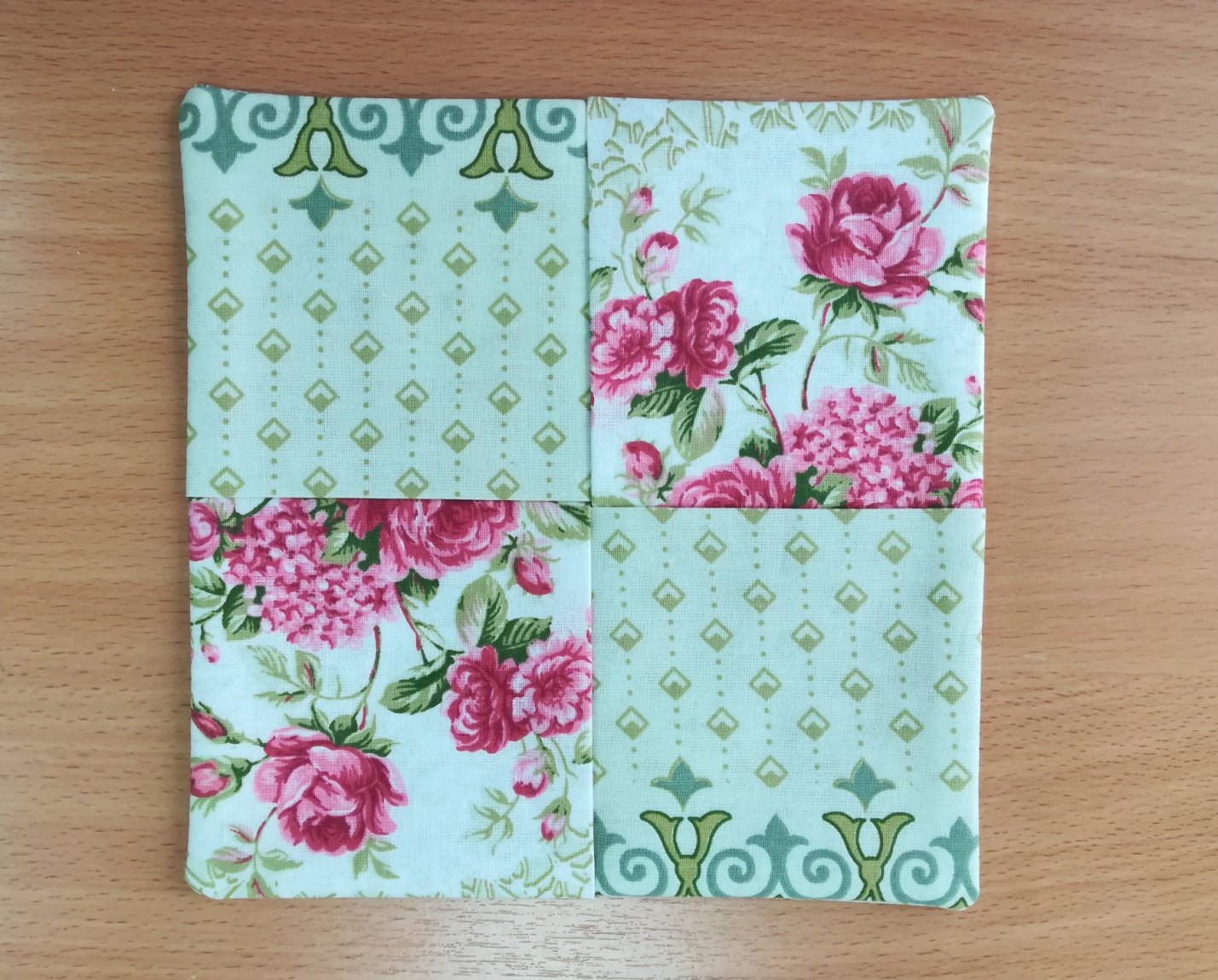 Инструктаж по технике безопасности.Повторение правил безопасной работы с  ножницами и на швейной машине.Ход работы.Берем 5 квадратов ткани. Размер квадратов 20*20см.           4 квадрата – это верхняя часть прихватки.           1 квадрат – это основание.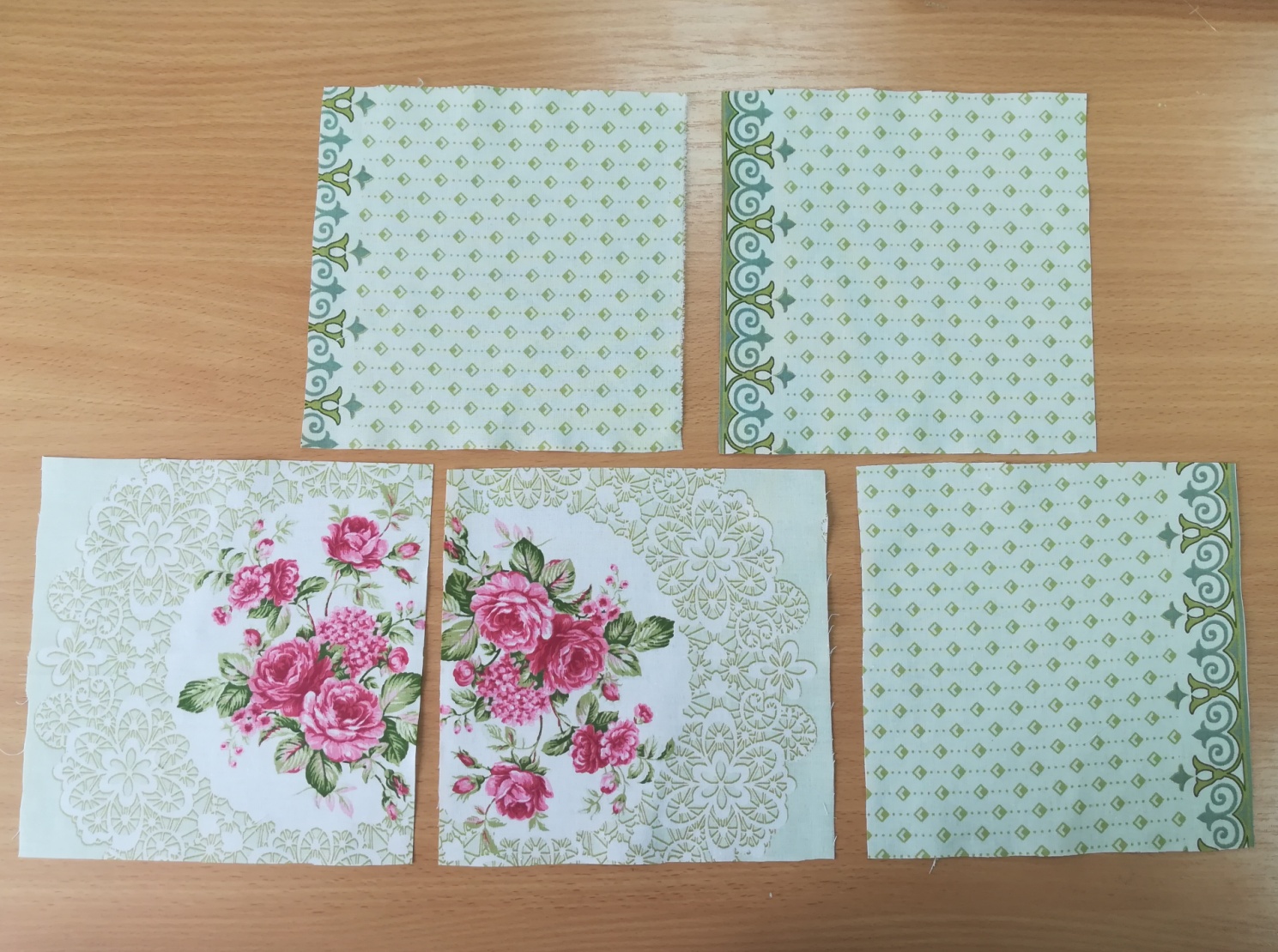 4 квадрата нужно перегнуть пополам.1 квадрат оставляем развернутый – это основание прихватки.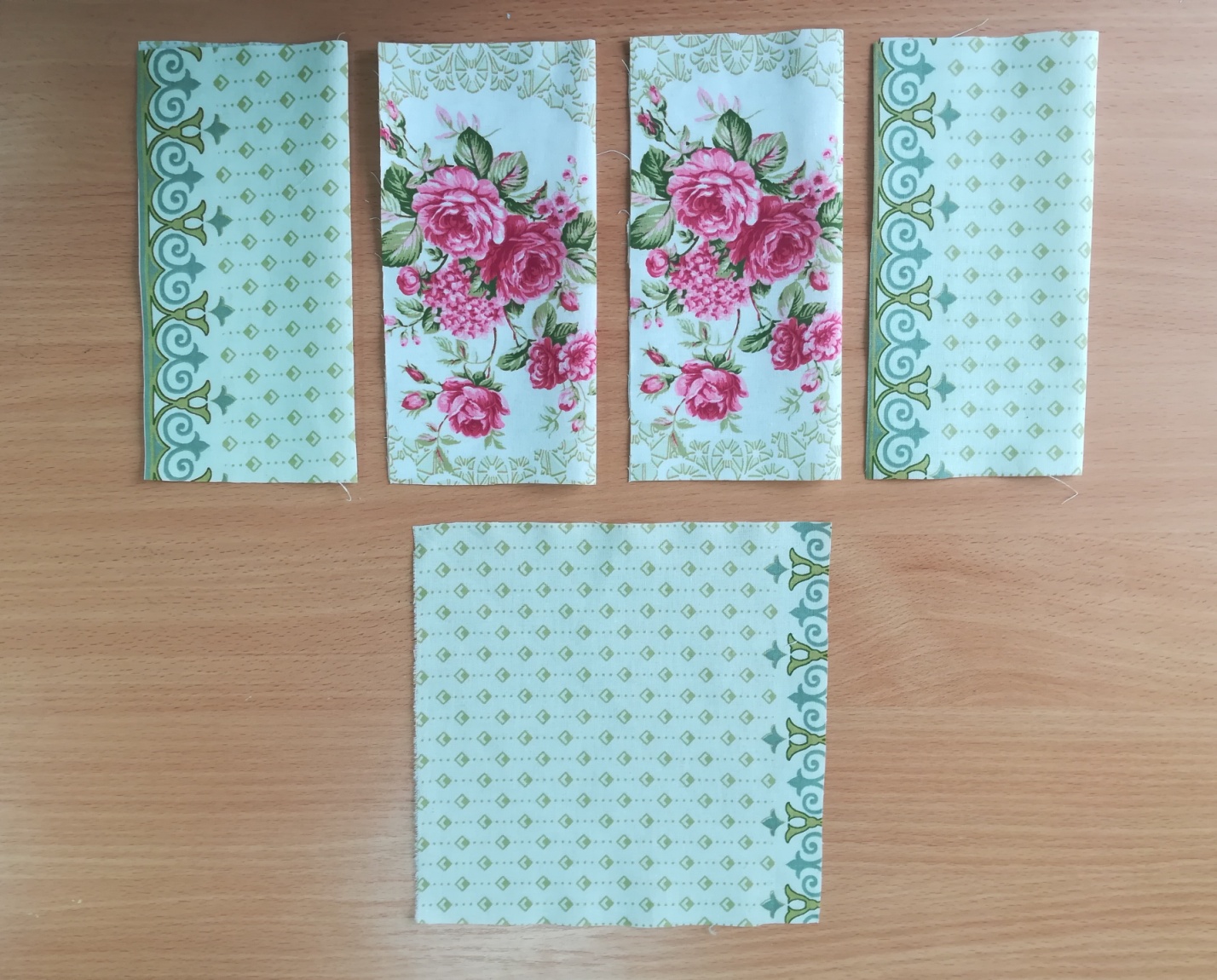 На лицевую сторону основания прихватки накладываем 4 детали, переплетая их между собой. Сгибы ткани направляем к центру.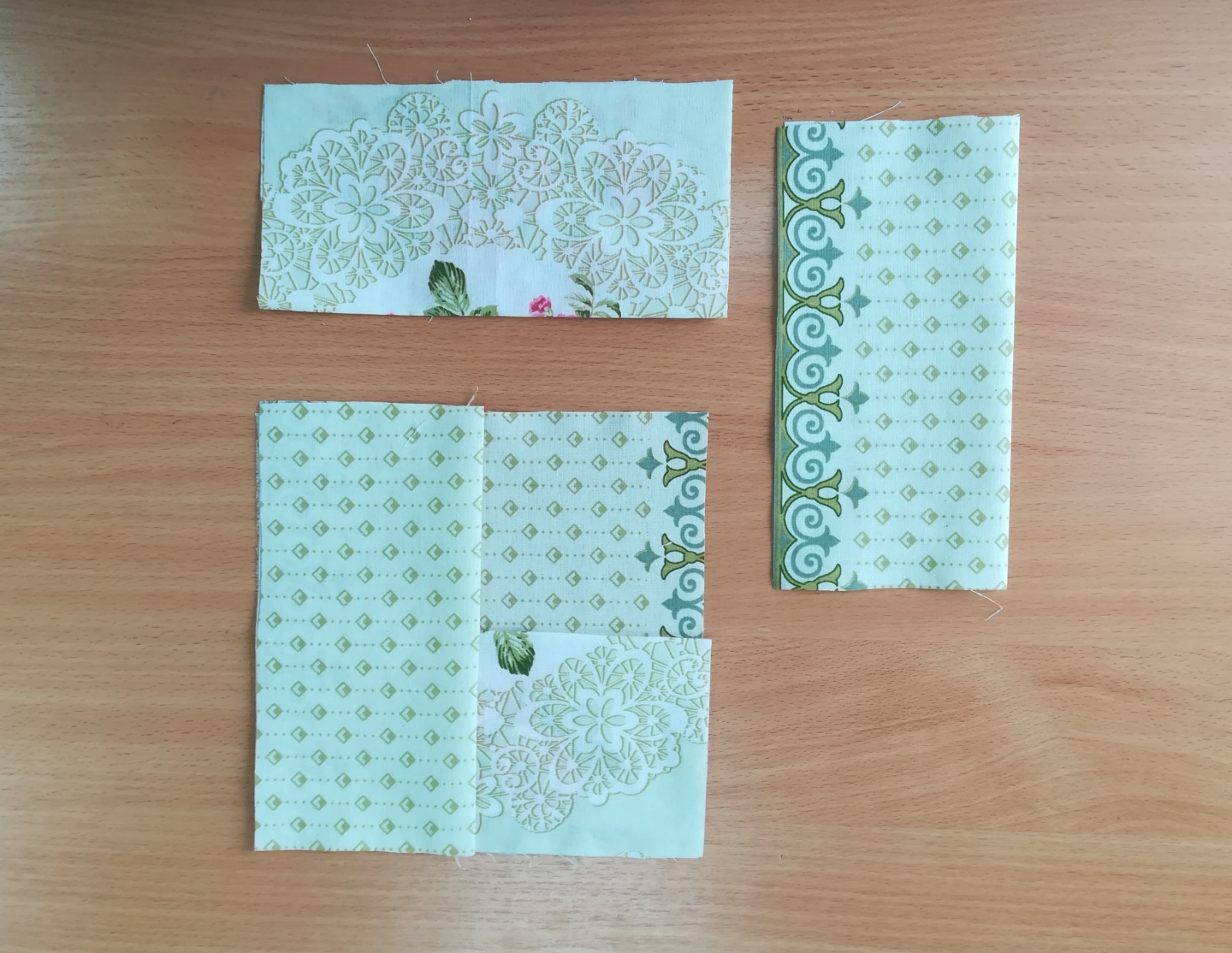 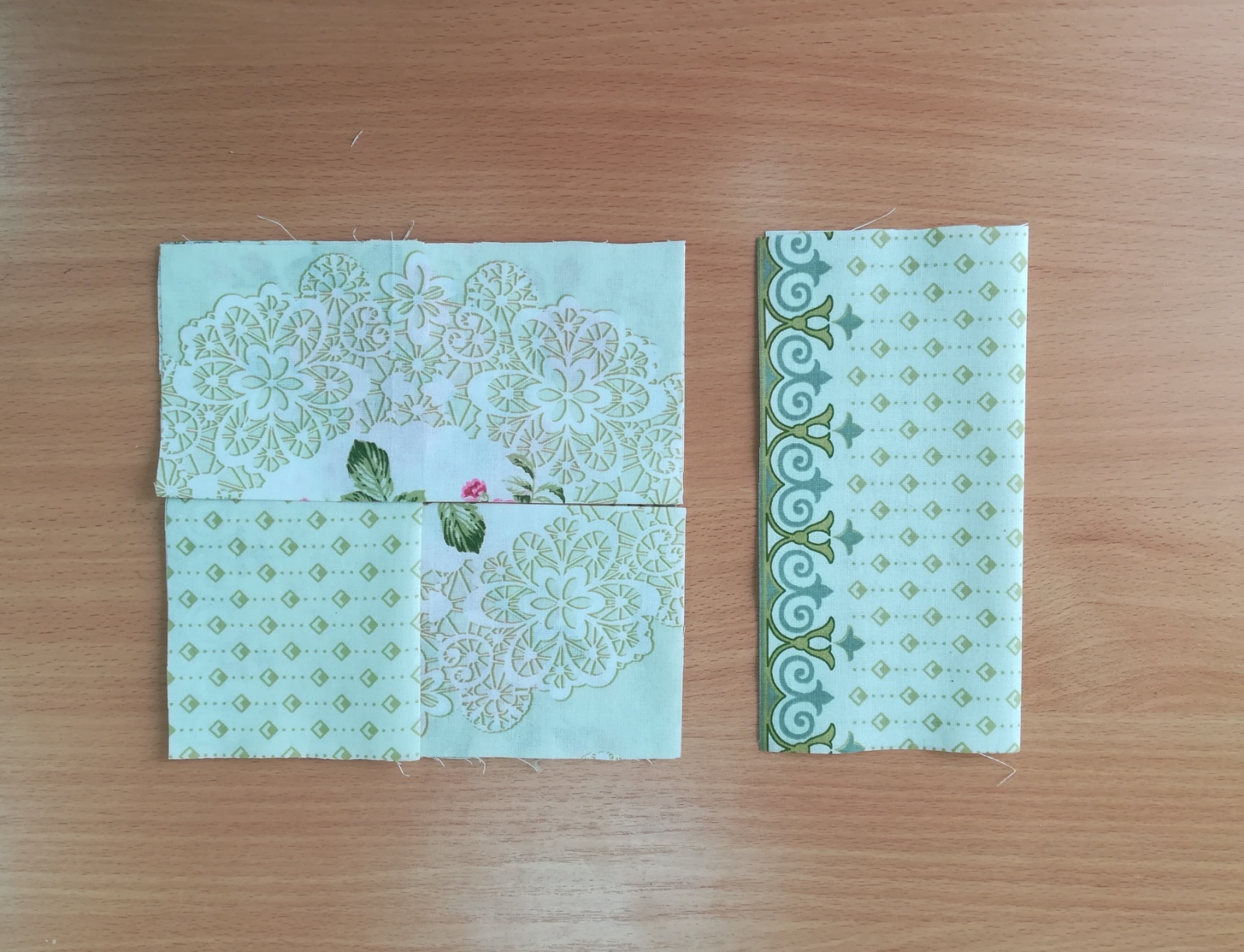 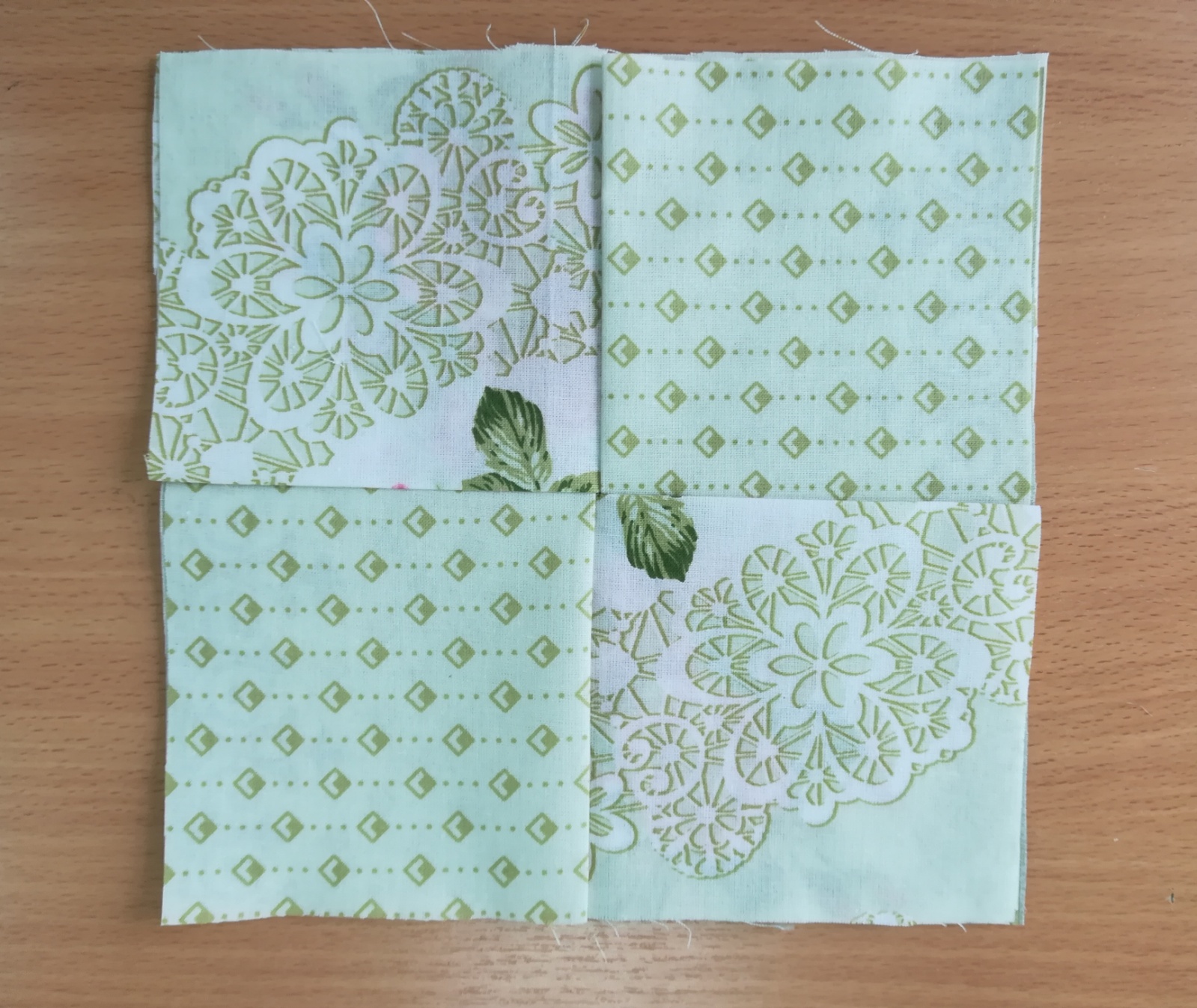 Прихватку скалываем булавками и намечаем карандашом  линии для строчки.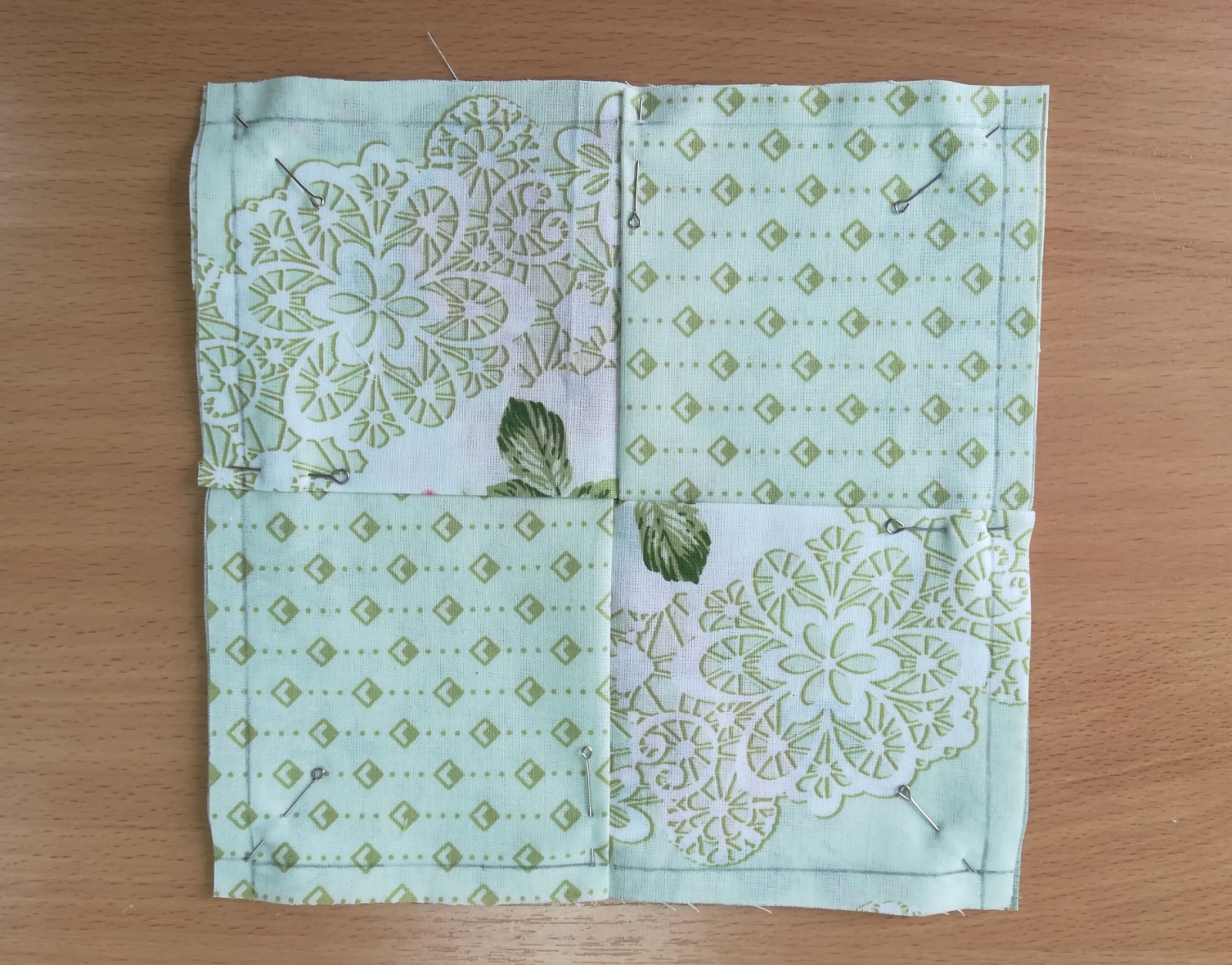 По намеченным линиям прокладываем машинные строчки. Уголки срезаем.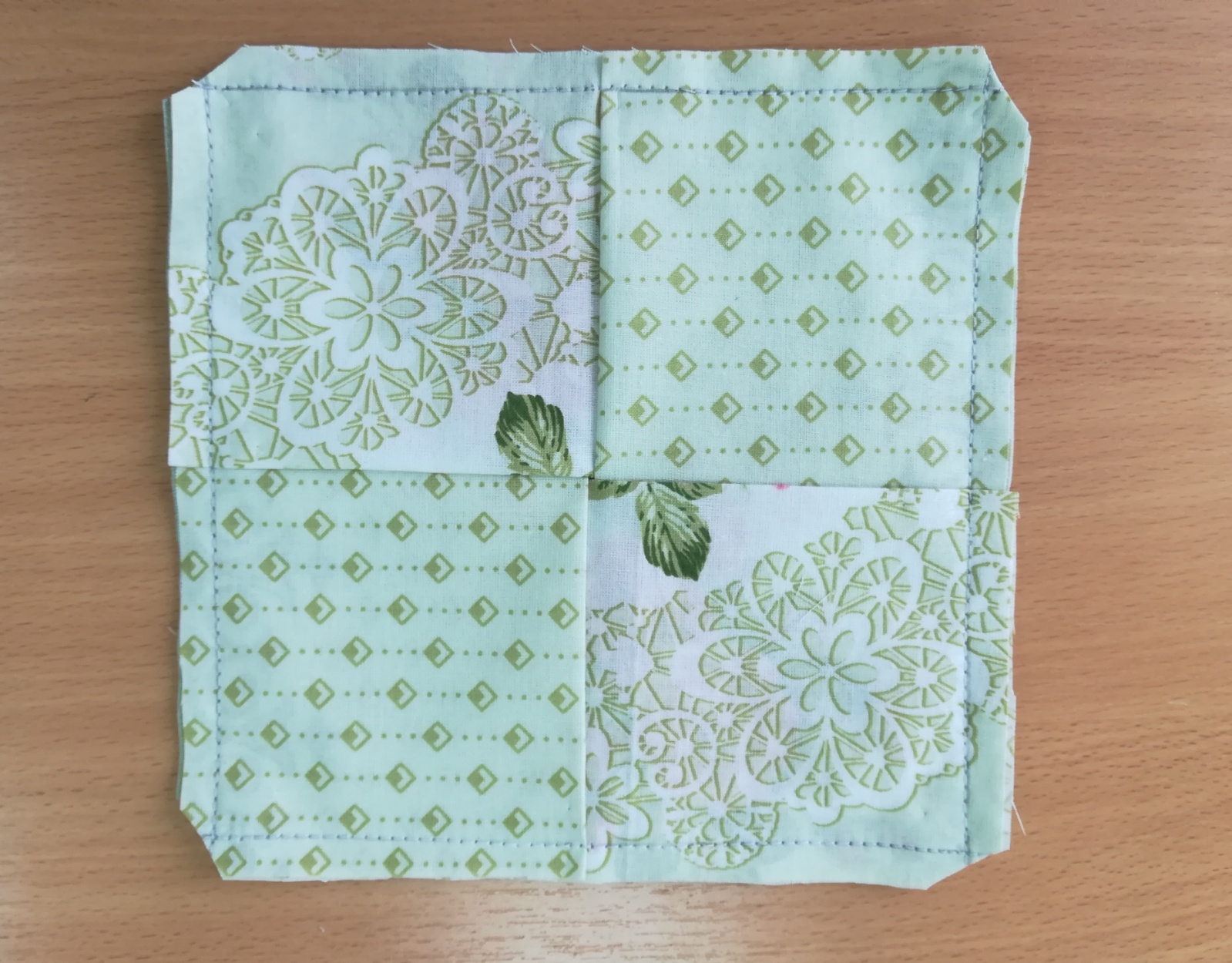  Прихватку выворачиваем на лицевую сторону. Не забываем выправлять уголки.Готовую прихватку отутюживаем.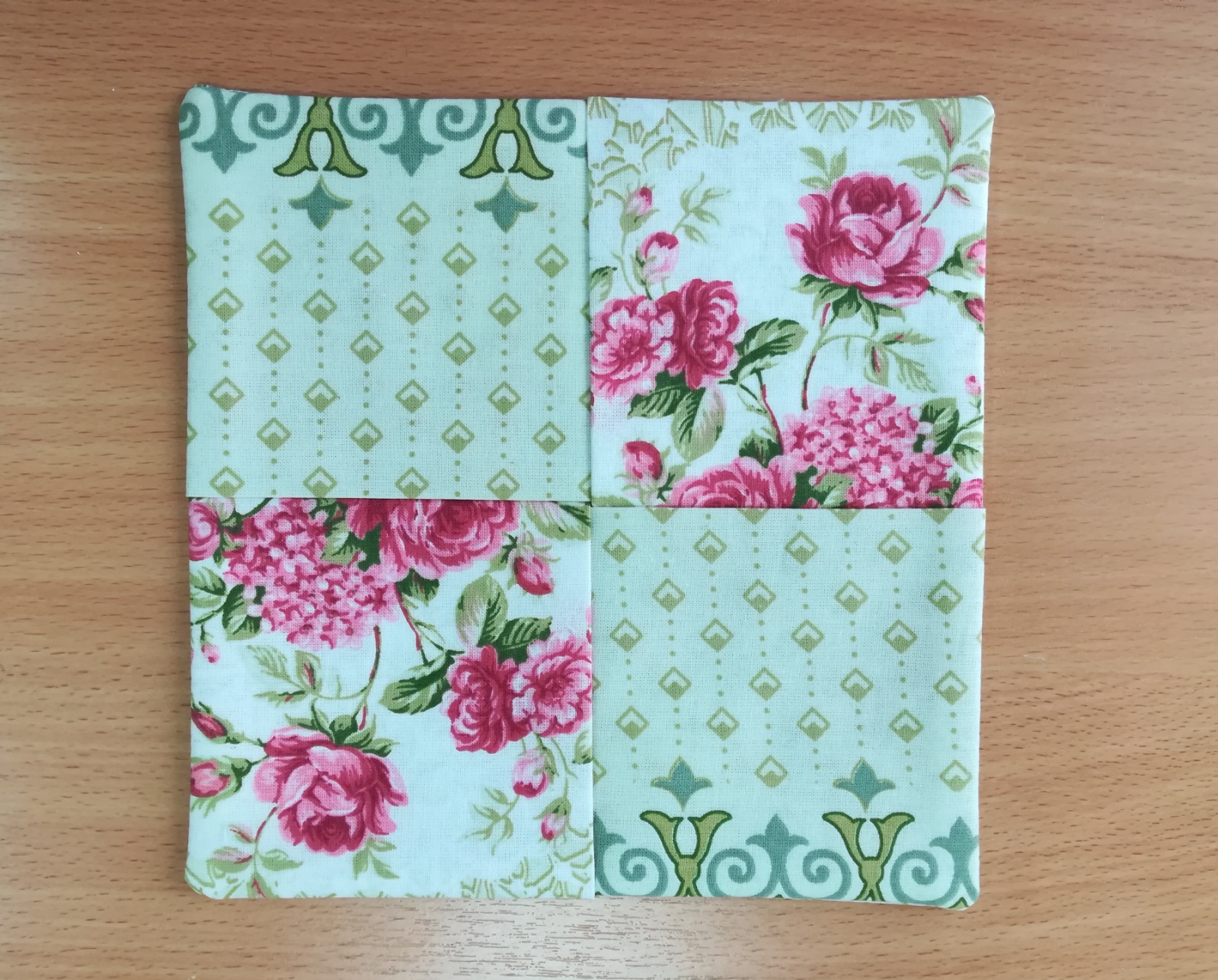 